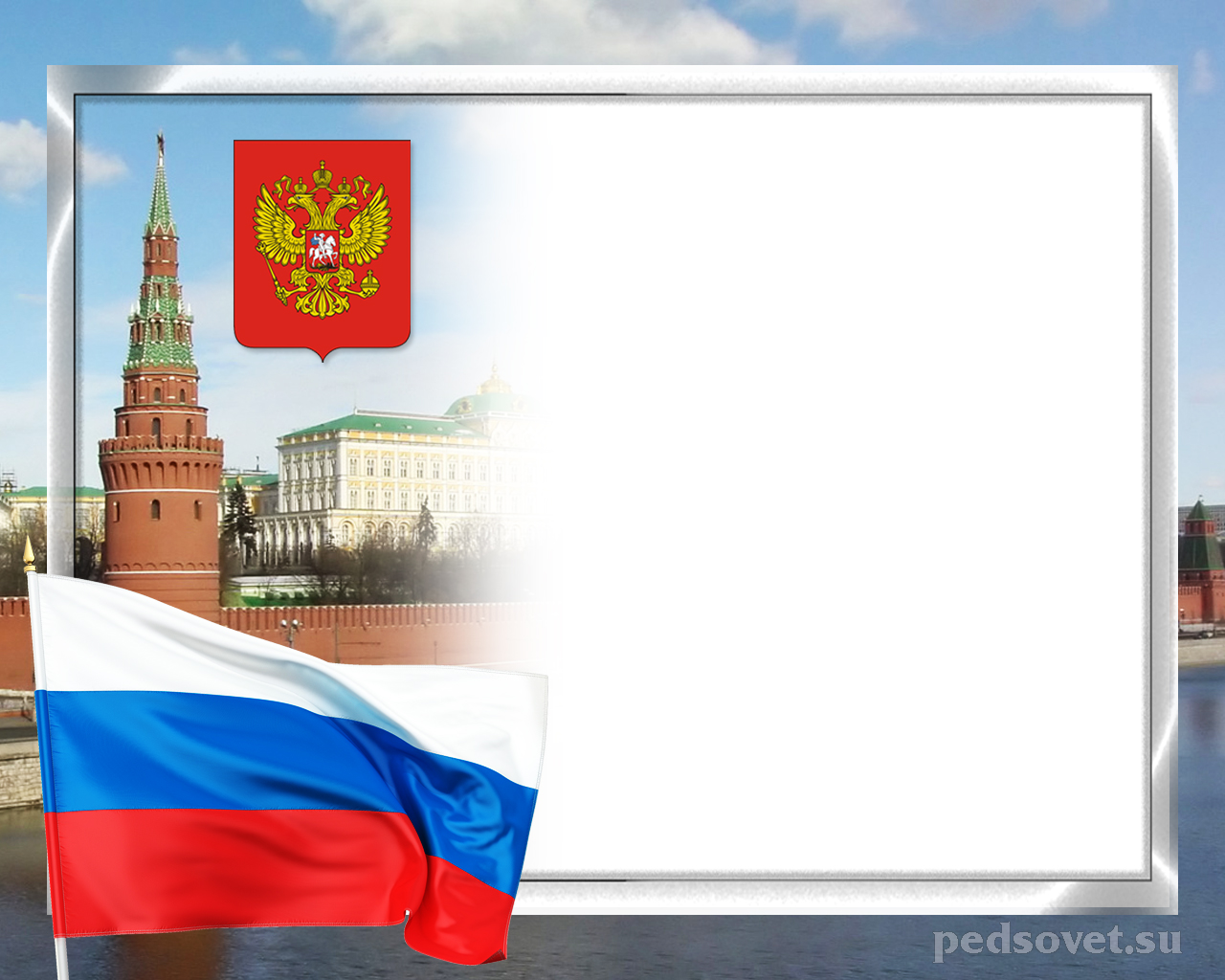 Российская Федерация – крупнейшая мировая держава. Наша страна славится многовековой историей, щедрым культурным наследием,  уникальной природой, воинскими достижениями и большими запасами полезных ископаемых. Богатство и гордость России – это люди, здесь в мире и согласии  живут многие народы – русские, татары, чуваши, удмурты, башкиры, чеченцы и многие другие. Россия – единое, сильное и могущественное государство.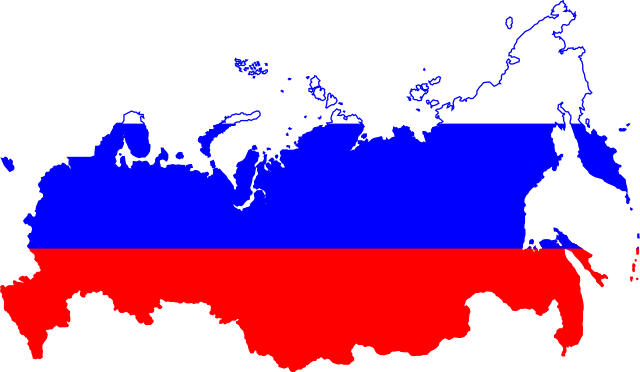 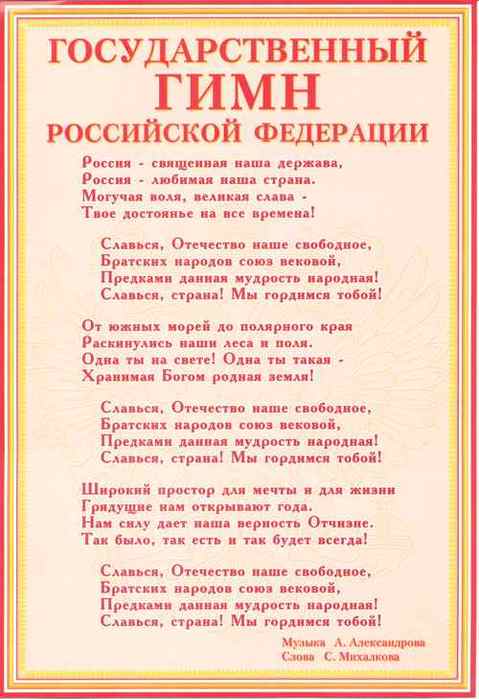 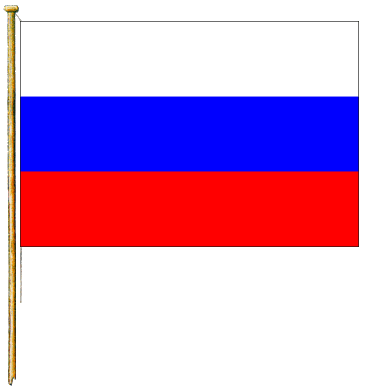 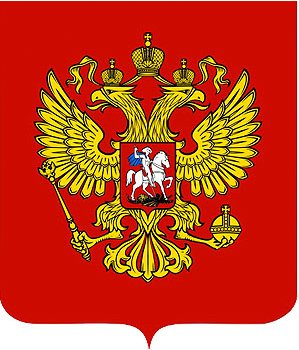 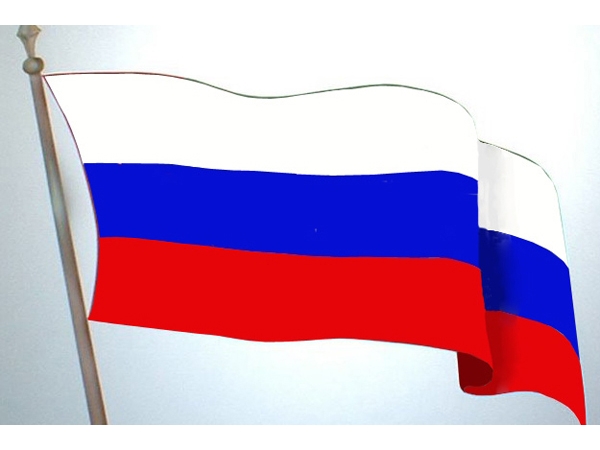 Флаг нашей страны трехцветный: белый, синий, красный. Белый цвет символизирует благородство, искренность и мир, синий – небо, верность, честность, а красный – отвагу, смелость, великодушие и любовь.Государственный флаг поднимается во время торжественных мероприятий, праздников, и в это время всегда звучит гимн Российской Федерации.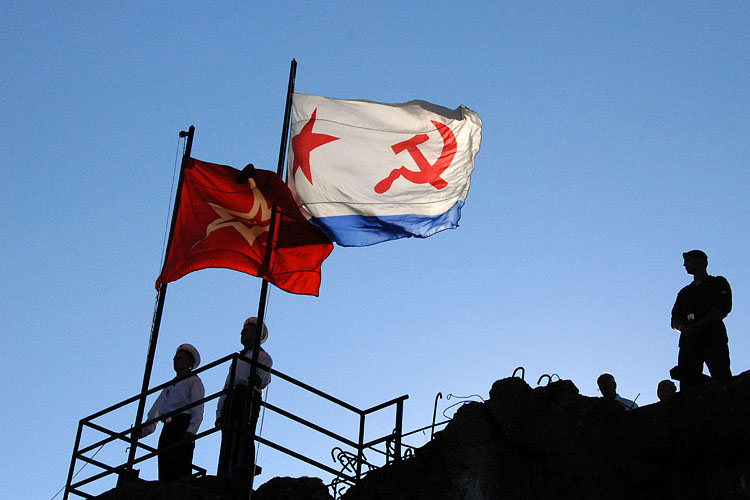 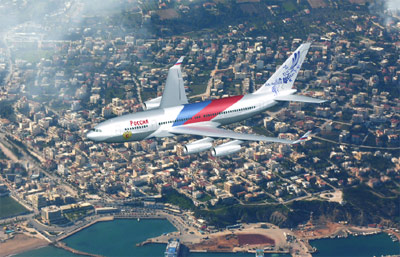 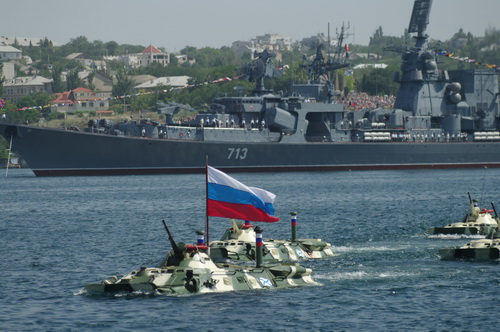 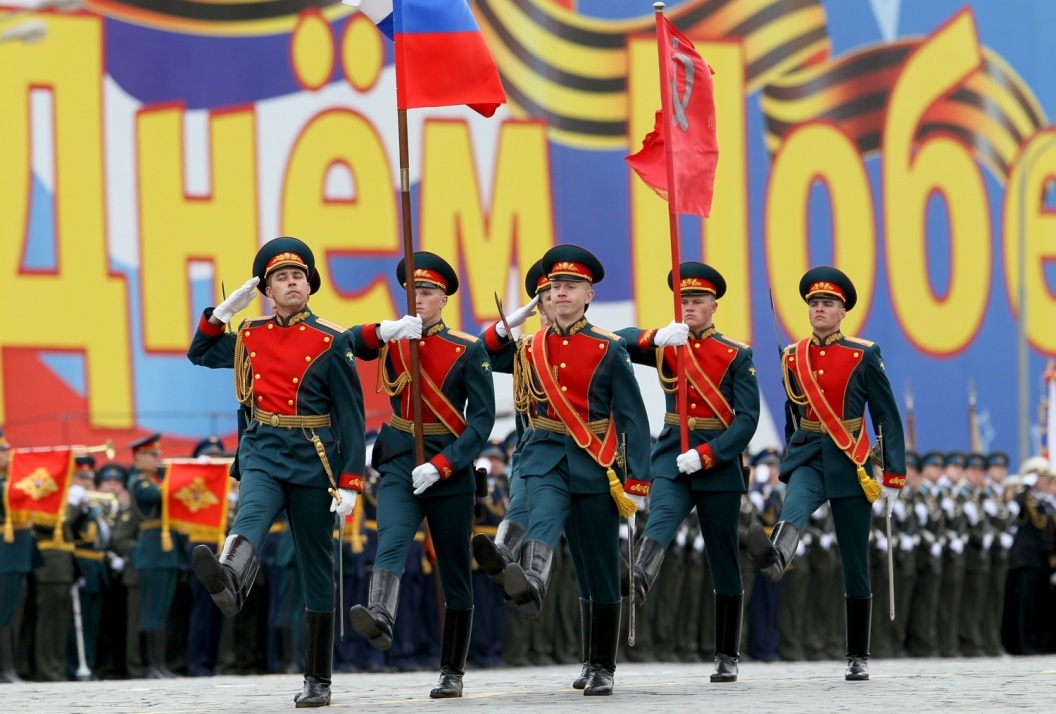 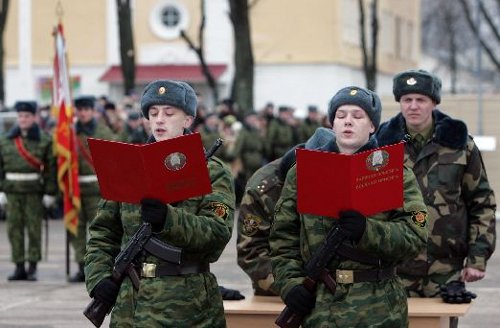 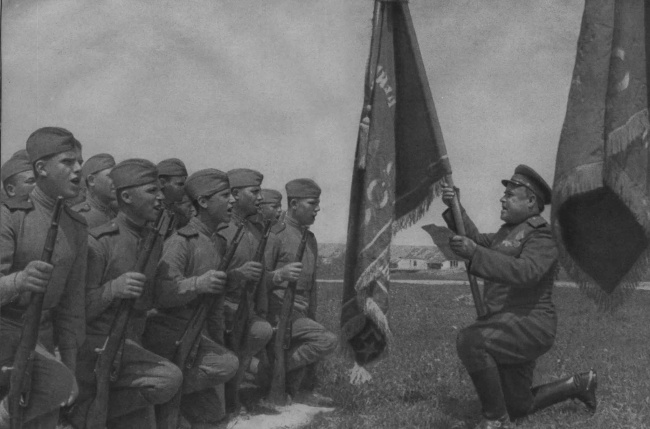 Современный флаг утвердил великий русский царь Петр I. Полотнище его состоит из трех полос белого, синего, красного цветов. Полосы расположены горизонтально. Цвета флага выбраны неслучайно.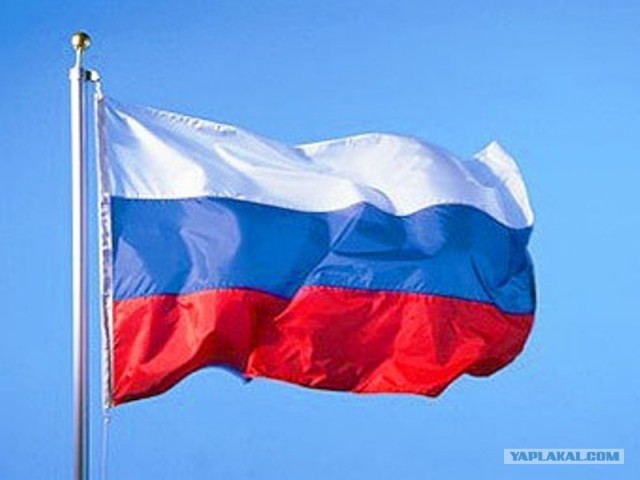 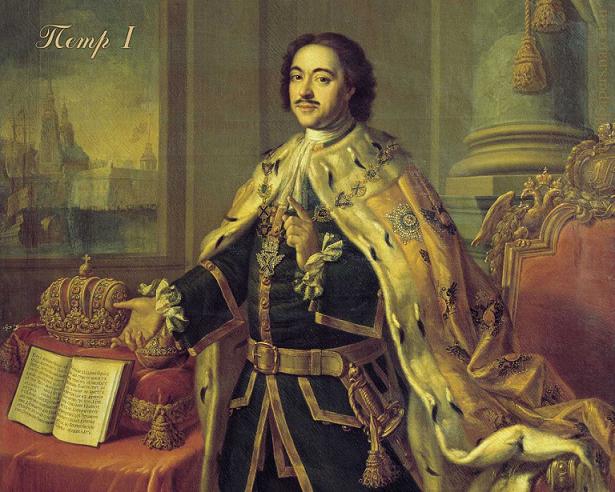 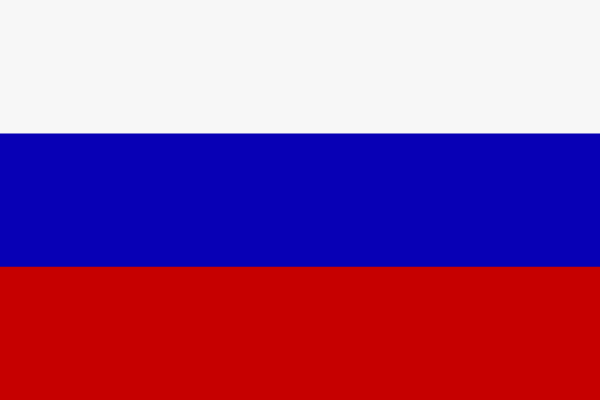 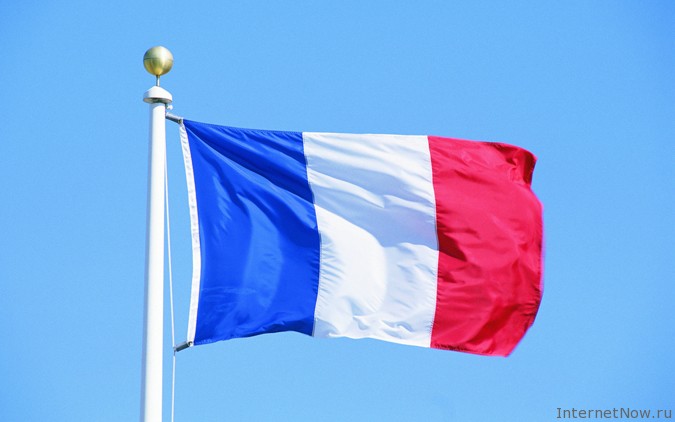 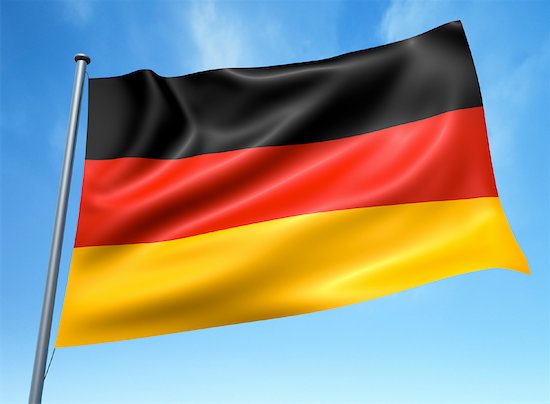 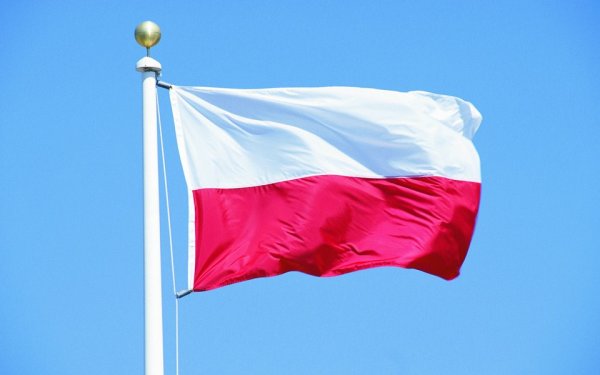 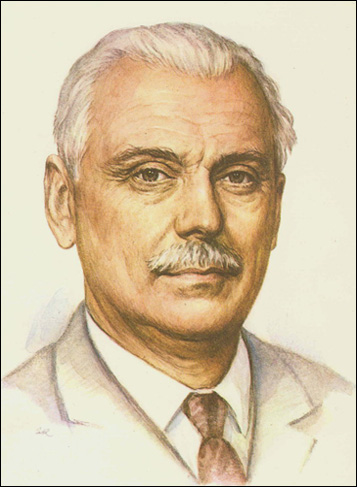 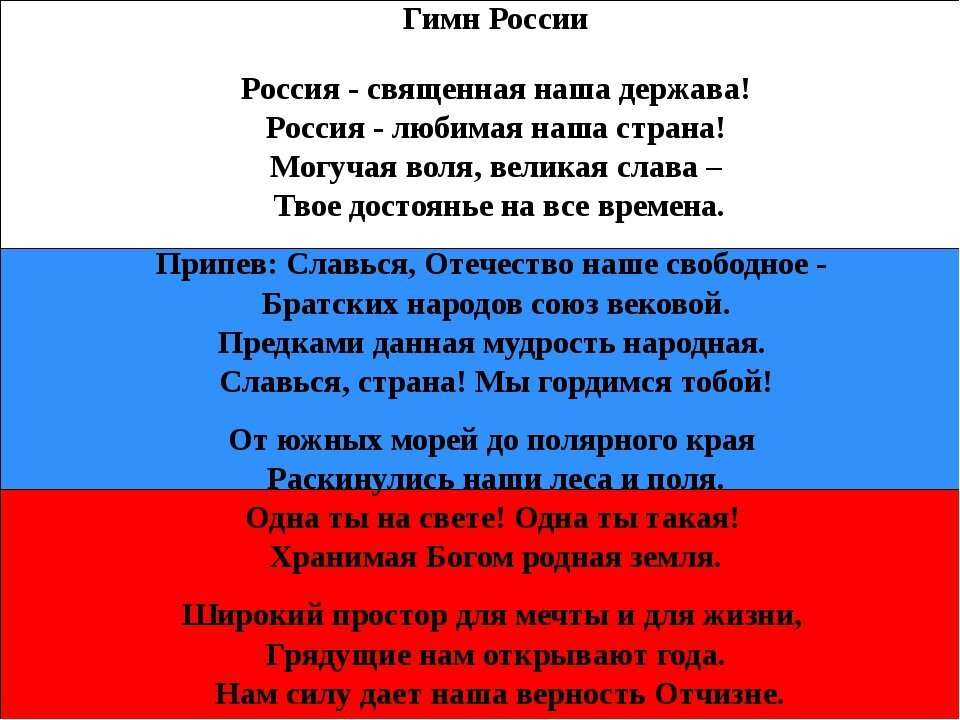 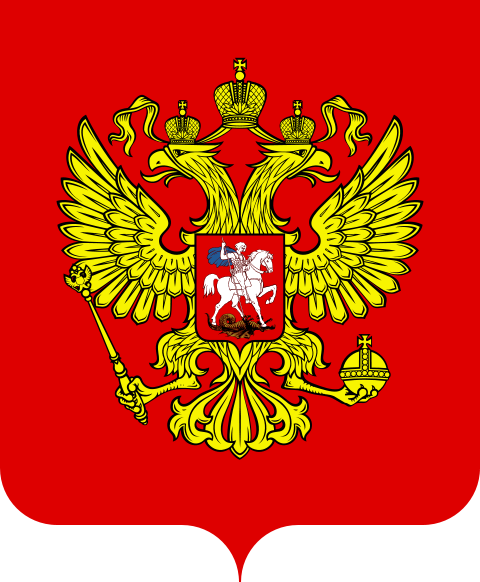 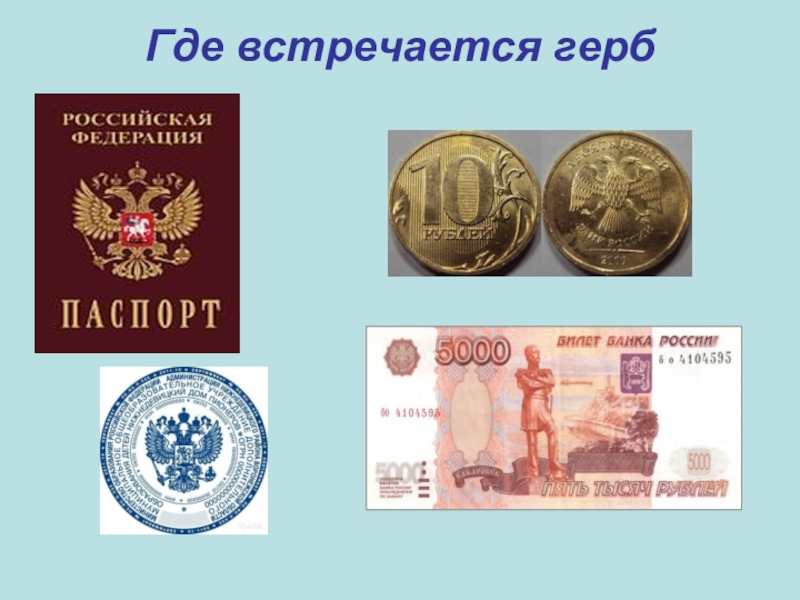 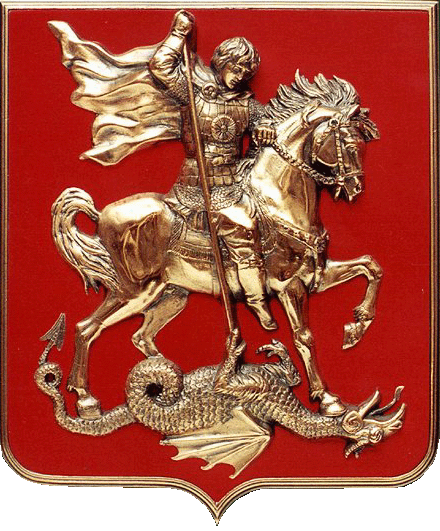 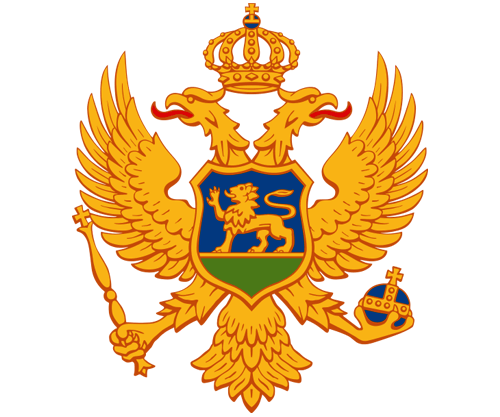 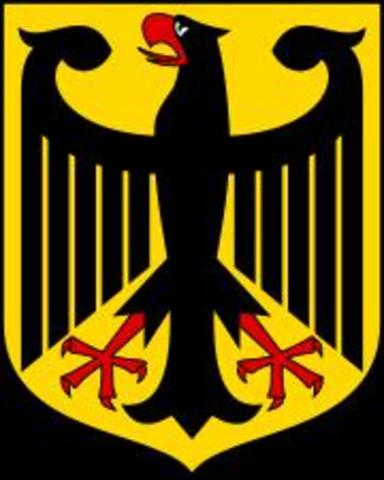 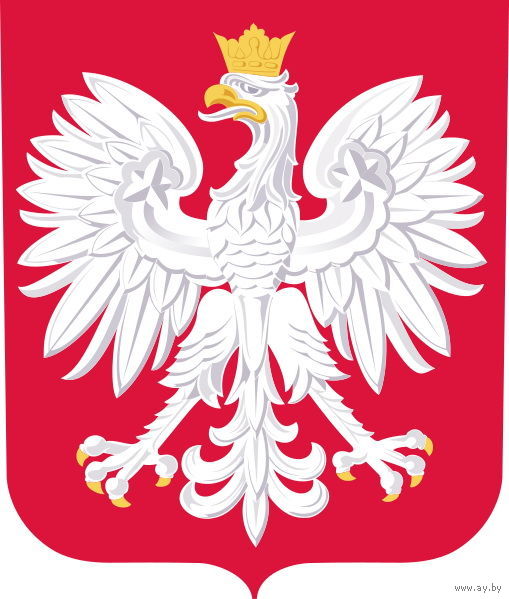 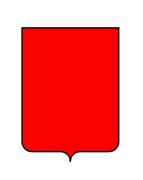 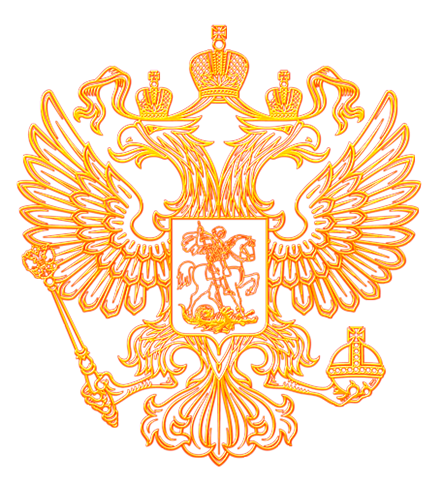 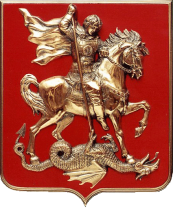 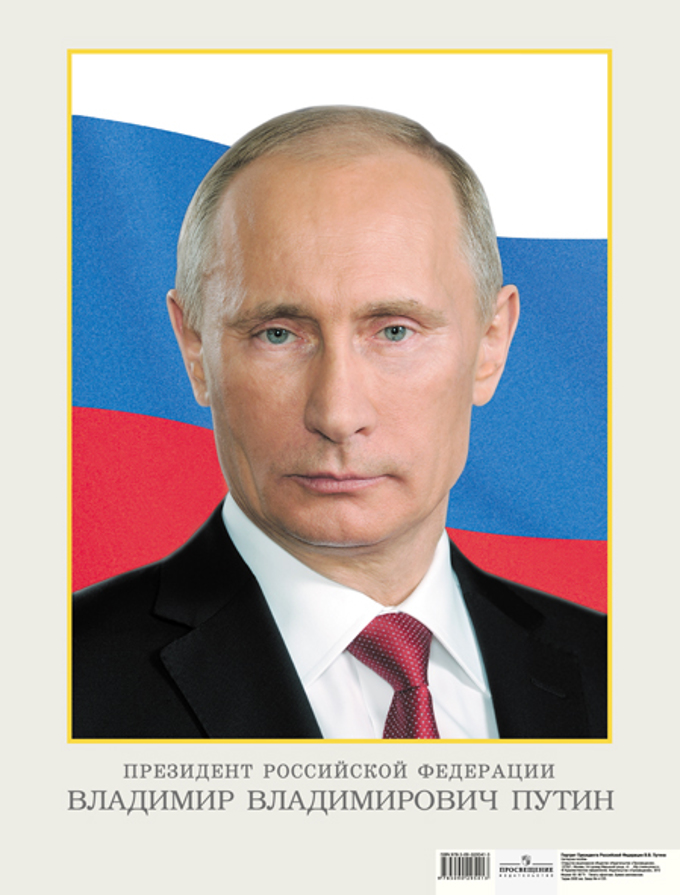 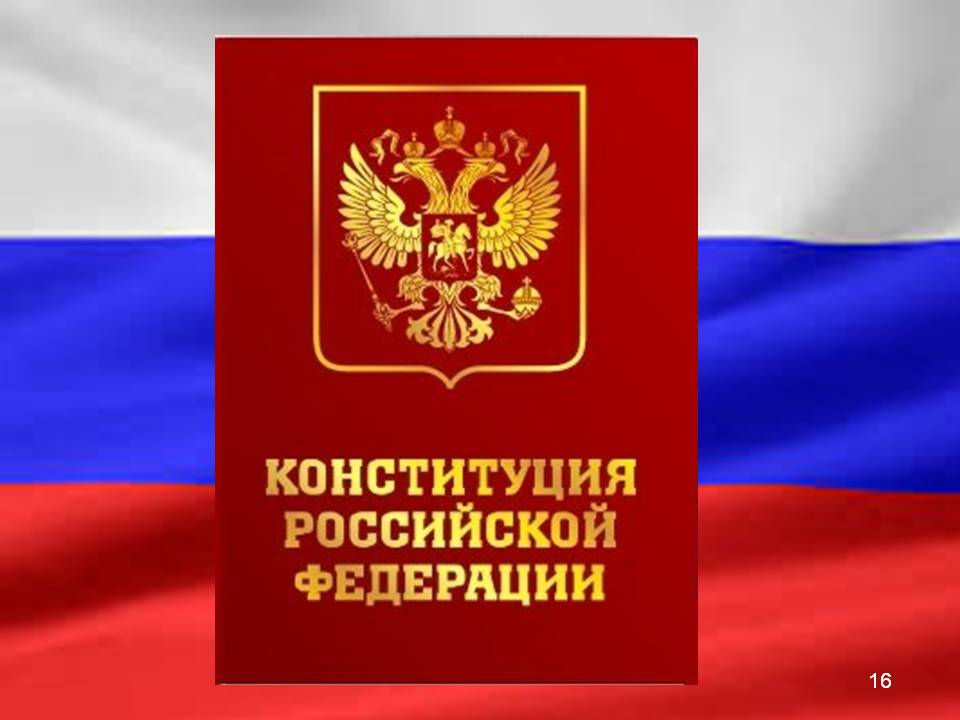 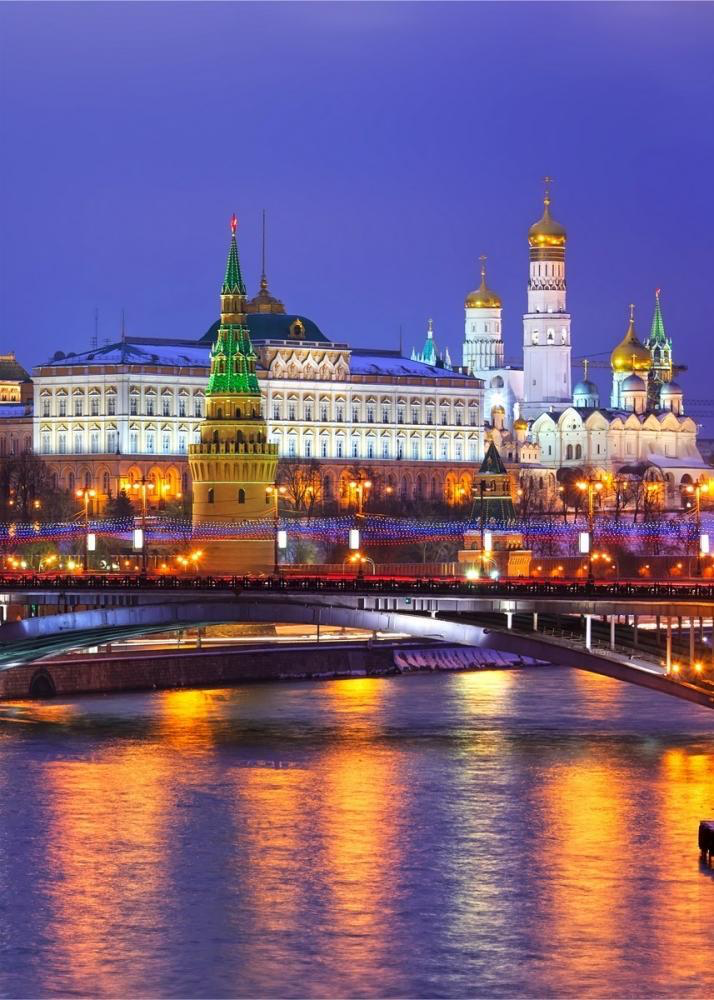 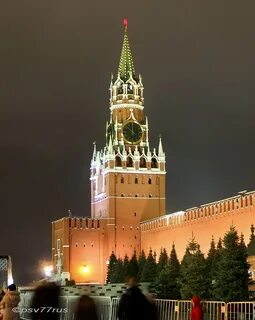 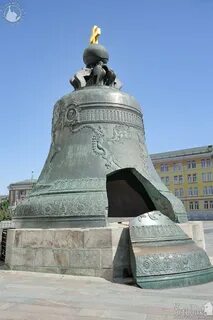 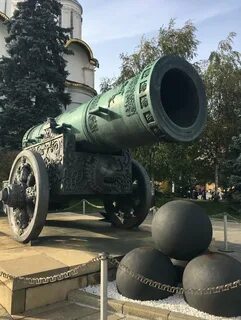 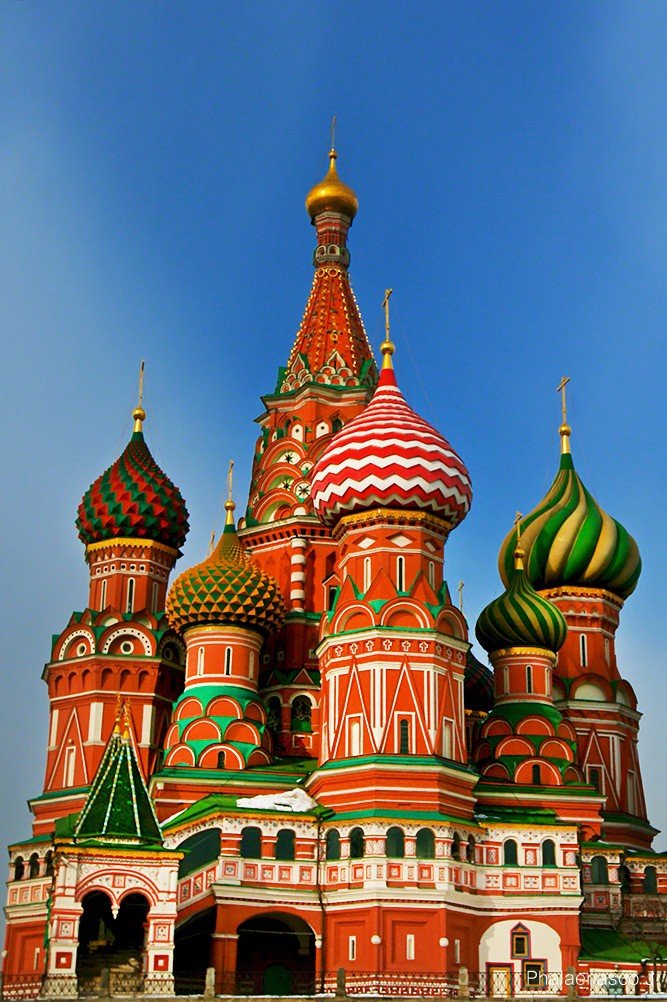 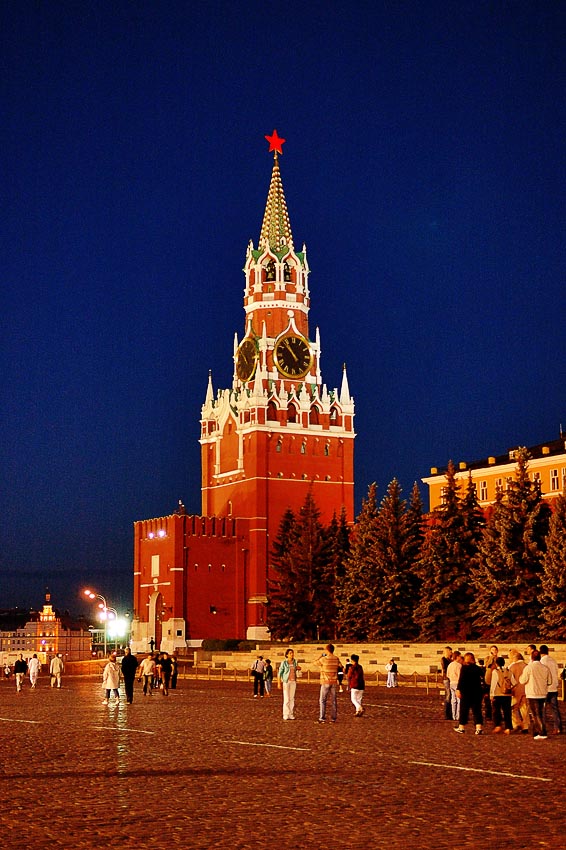 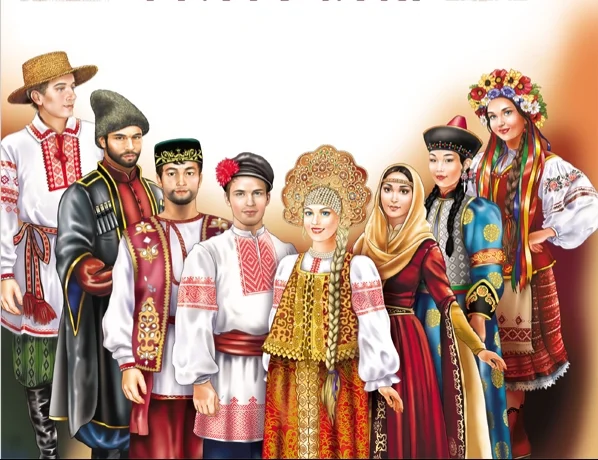 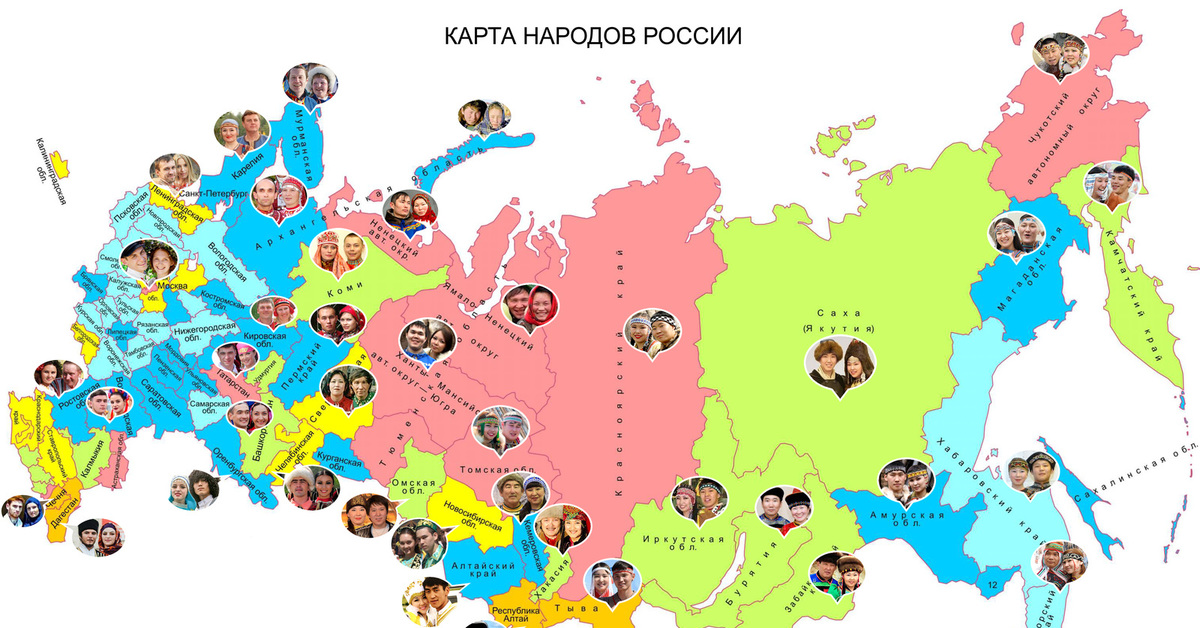 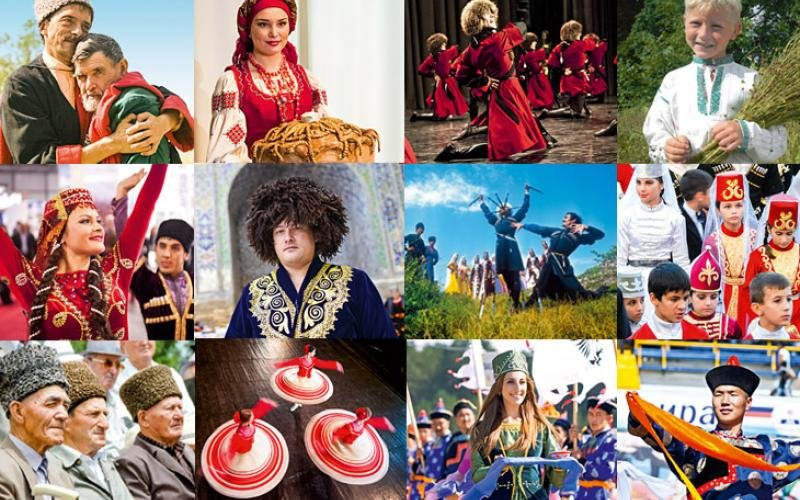 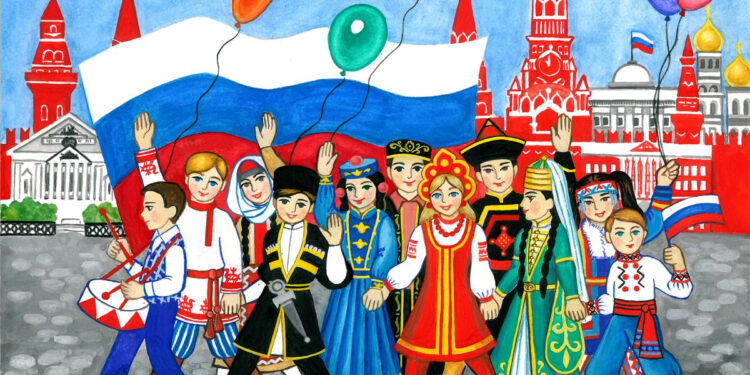 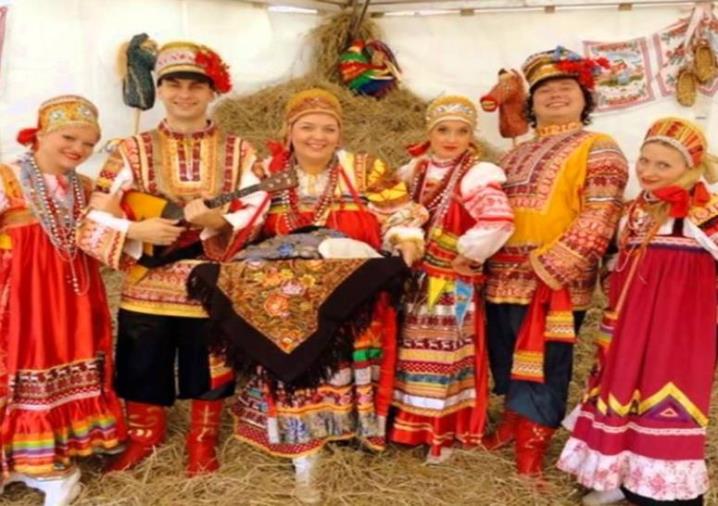 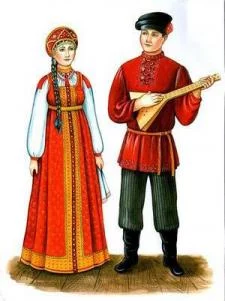 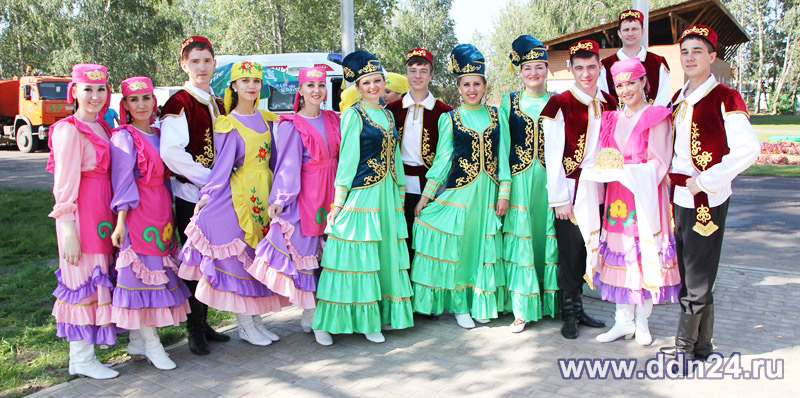 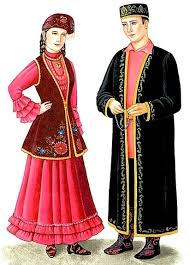 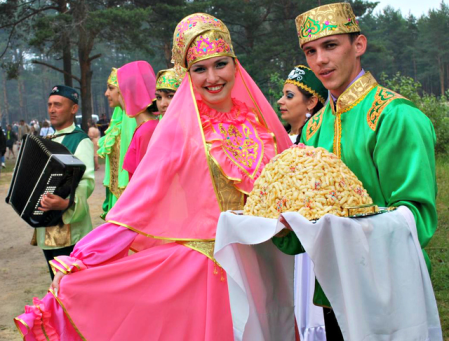 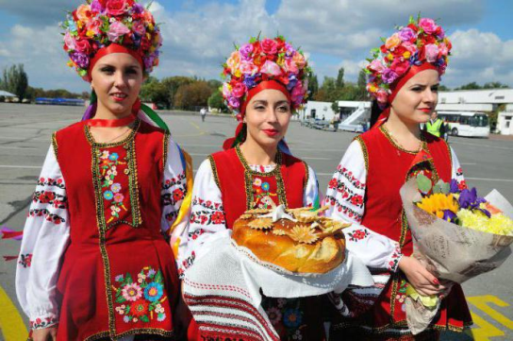 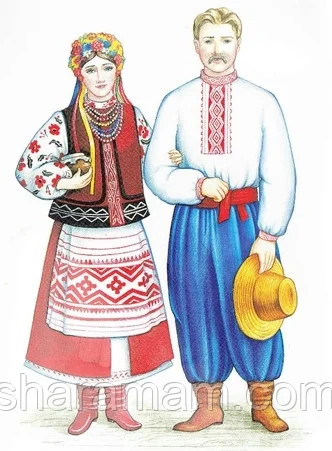 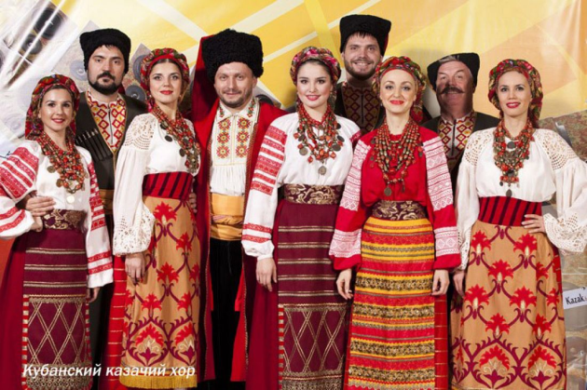 УкраинцыУкраинцы замыкают тройку самых многочисленных народов России. Этот народ составляет примерно 1,4% от всего населения Российской Федерации. Они также расселены по всей территории нашего государства, больше всего их, конечно, на юге страны.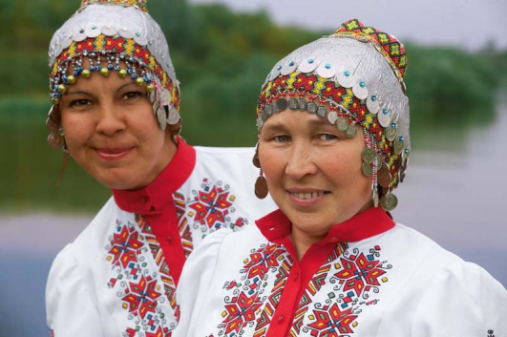 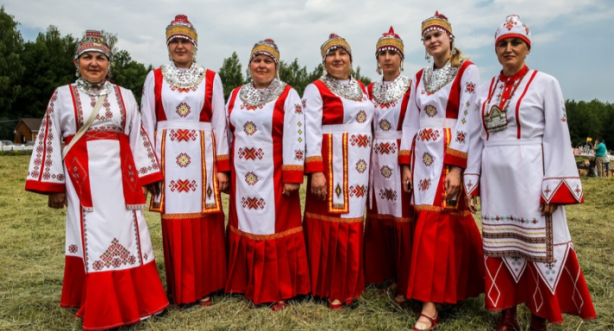 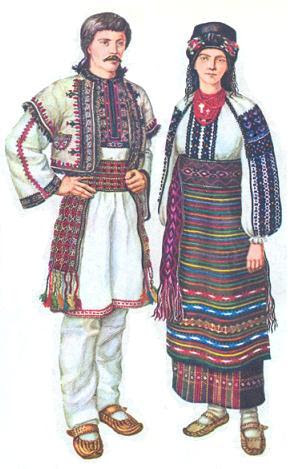 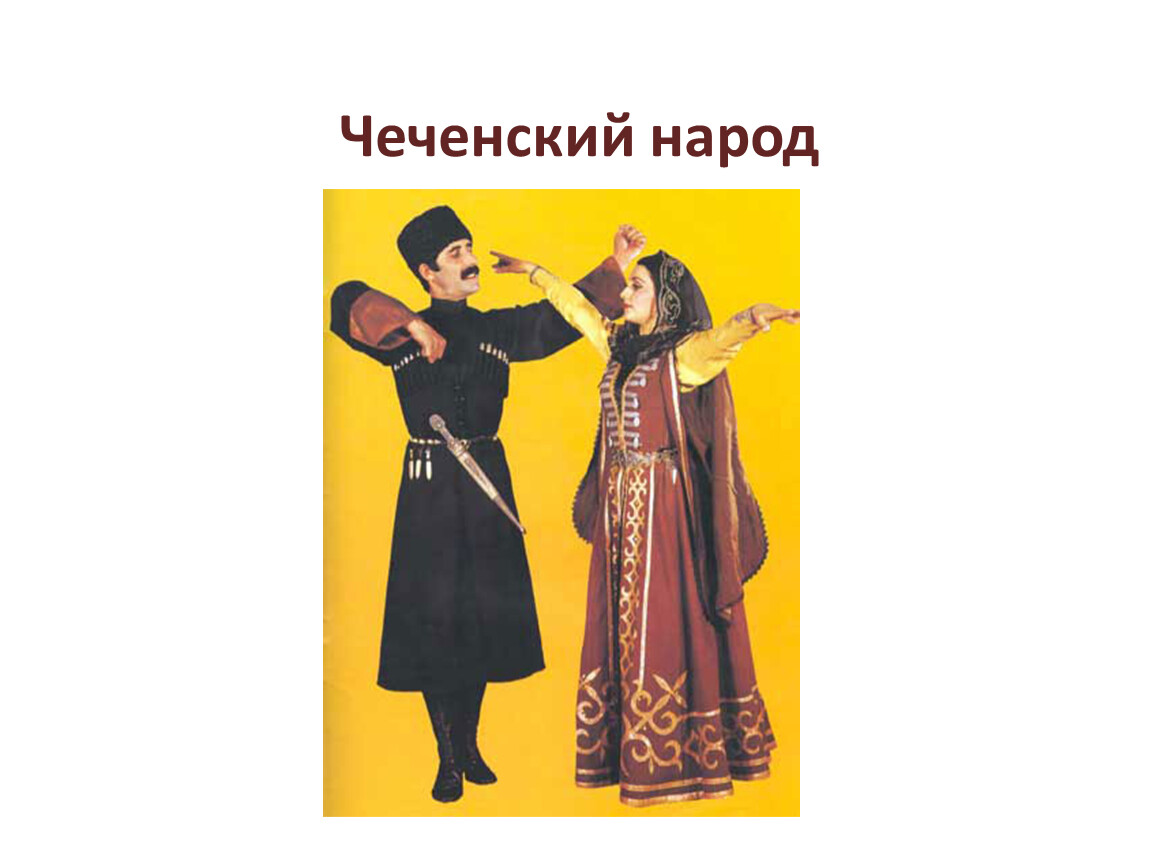 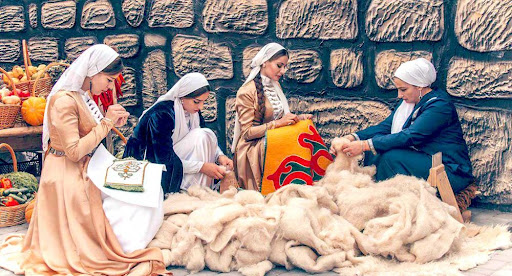 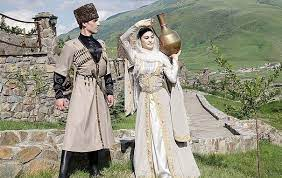 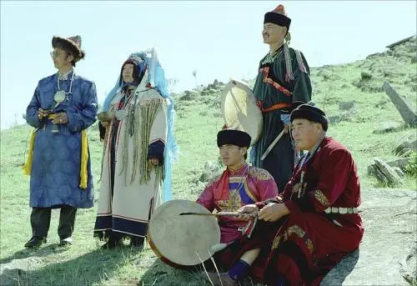 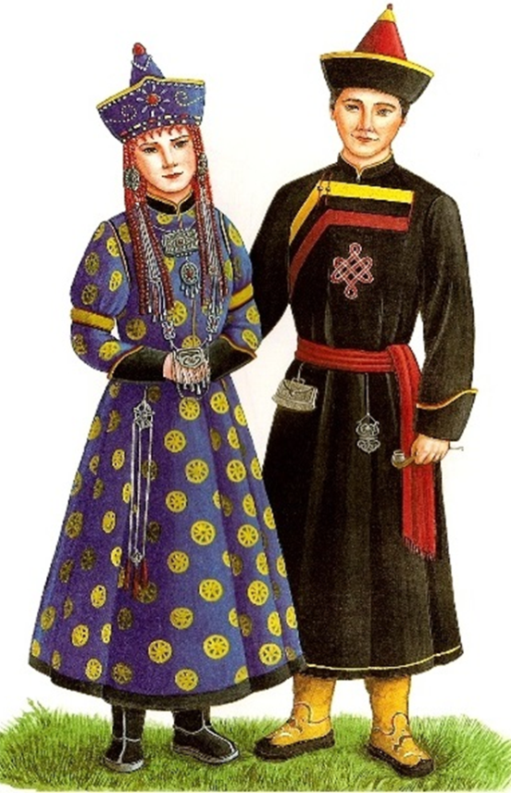 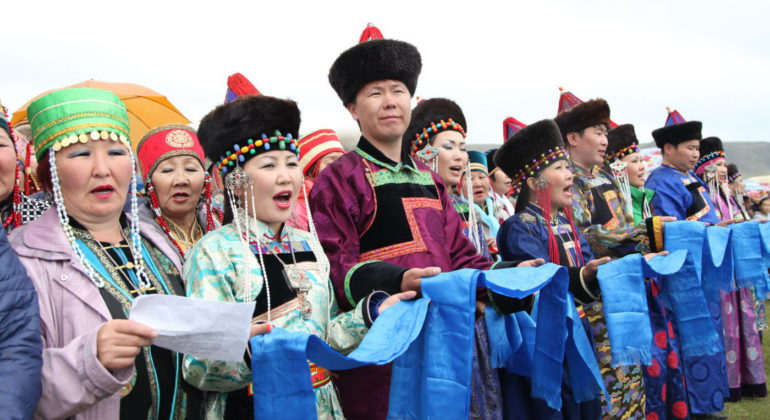 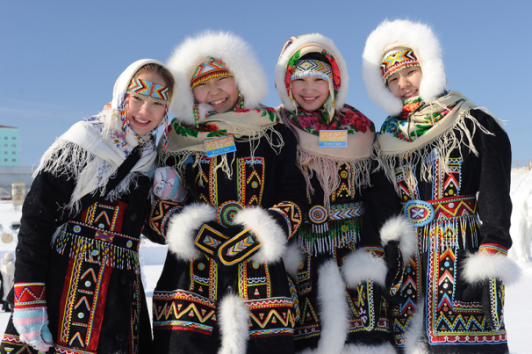 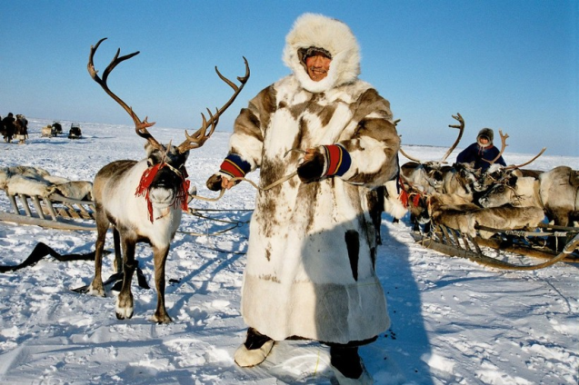 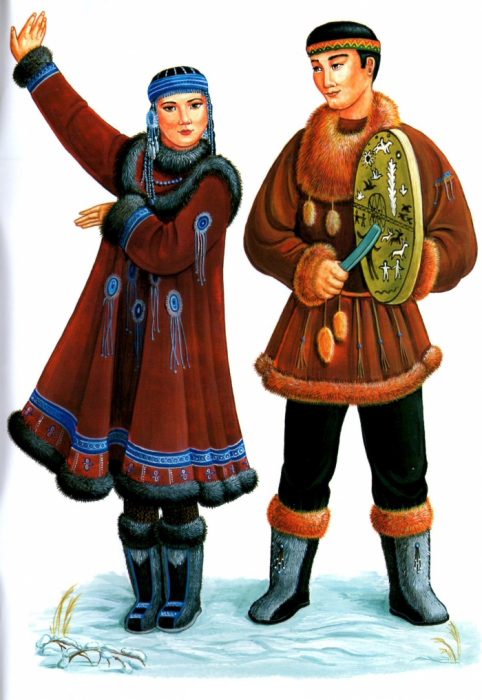 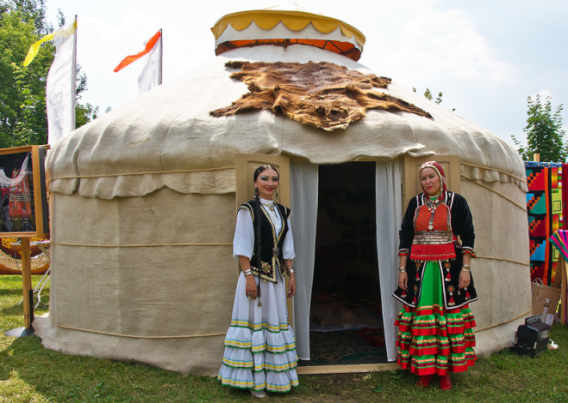 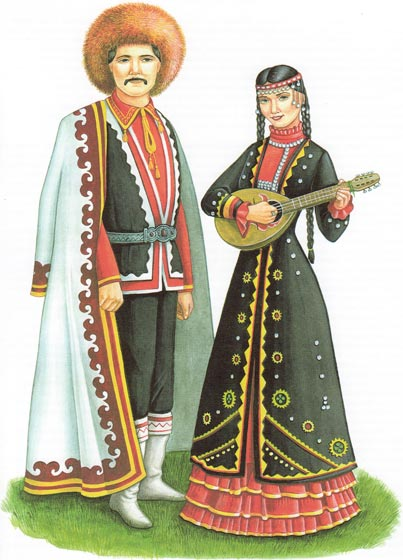 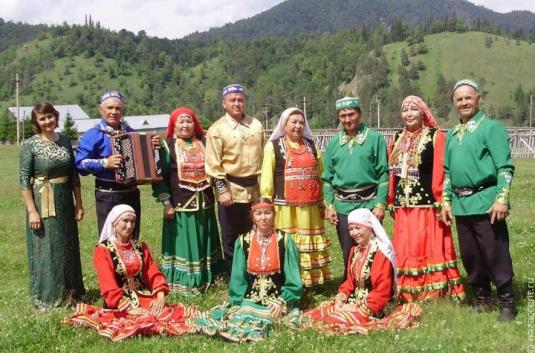 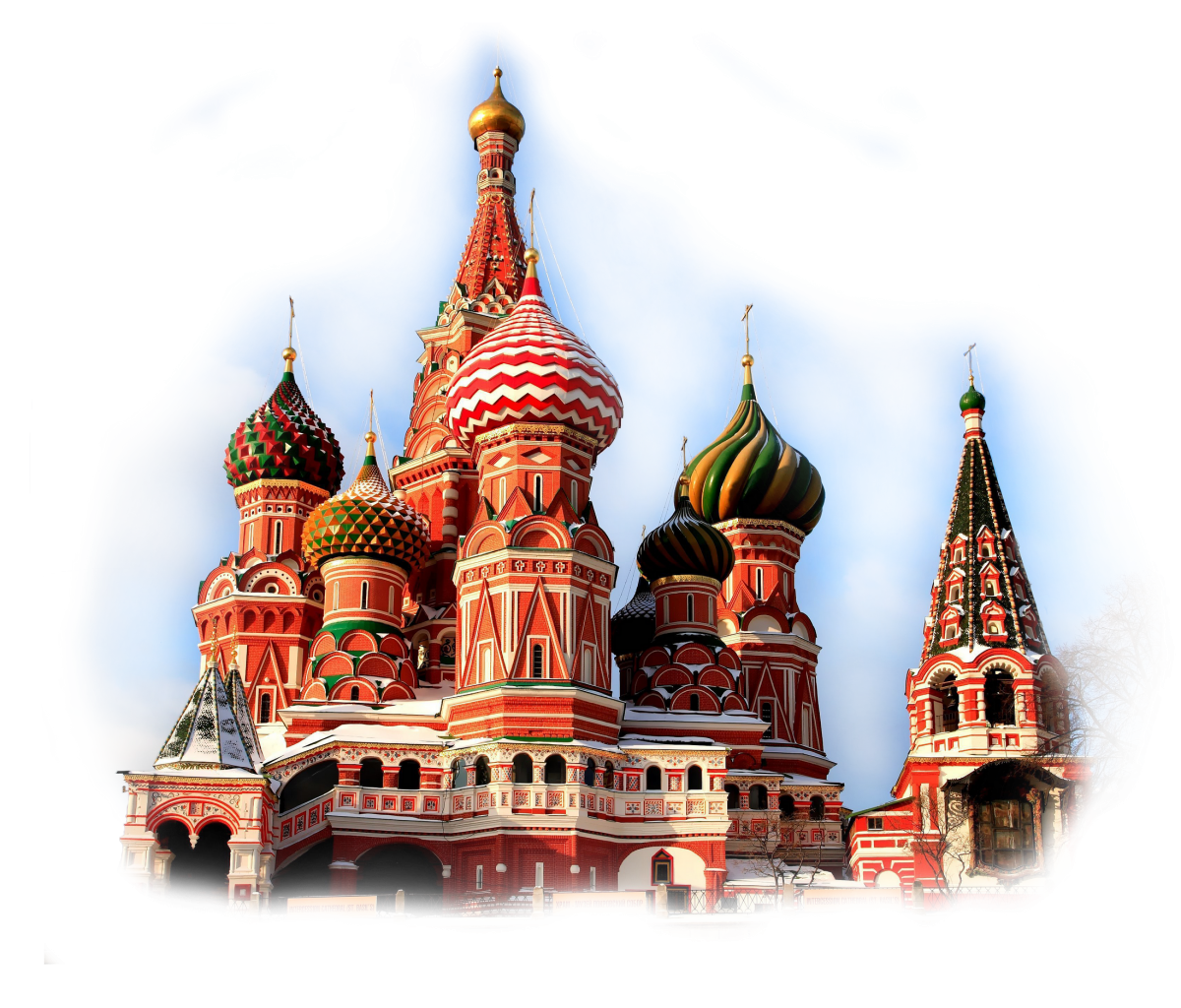 Тройка – русская традиционная упряжка, соединяющая коней с санями, тележкой или крытым фургоном. Это общепризнанный оживленный, веселый и самый быстрый способ передвижения, вызывающий эмоции, наиболее точно характеризующие русский дух. Ведь всем известна фраза Н.В. Гоголя: «Какой же русский не любит быстрой езды?». Тройка превратилась в достойный символ России, олицетворяющий русскую удалую и загадочную душу. Тройка - символ русского народа и его культуры с ее безудержной удалью и пронзительной лиричностью. 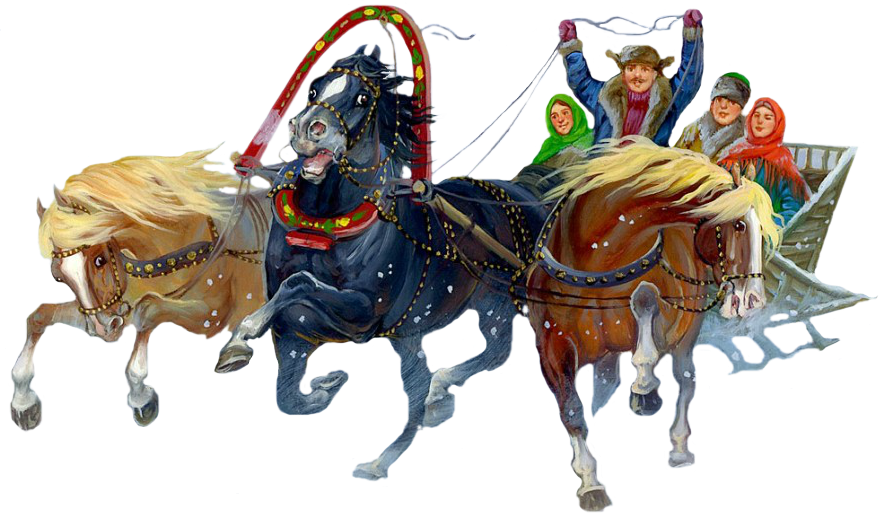 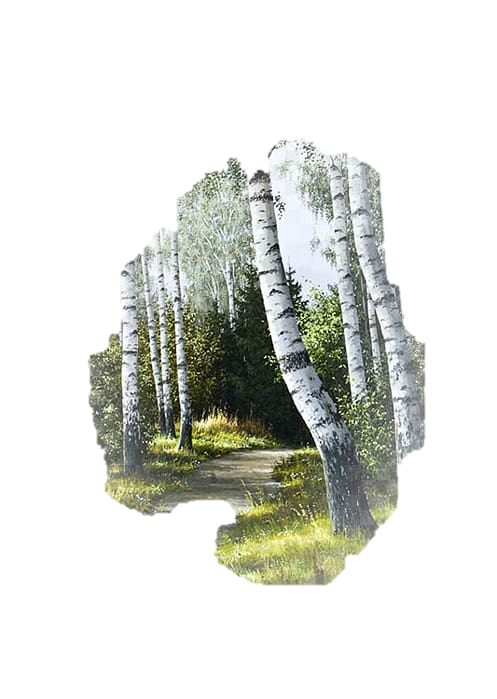 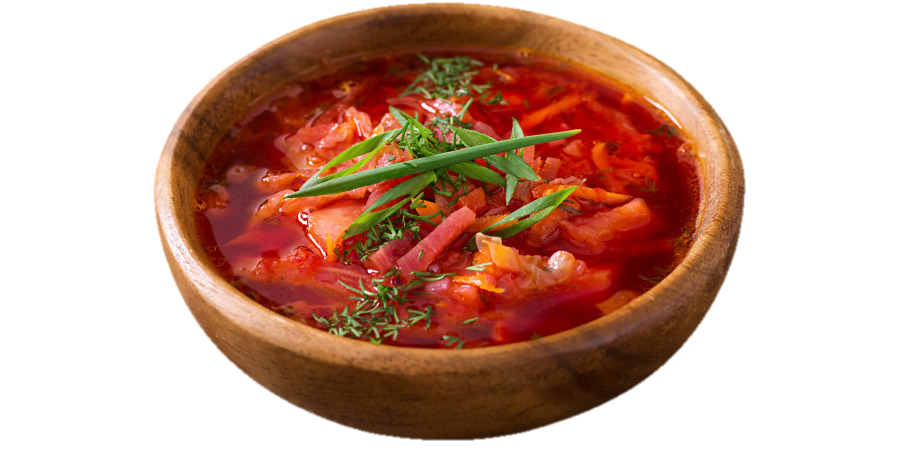 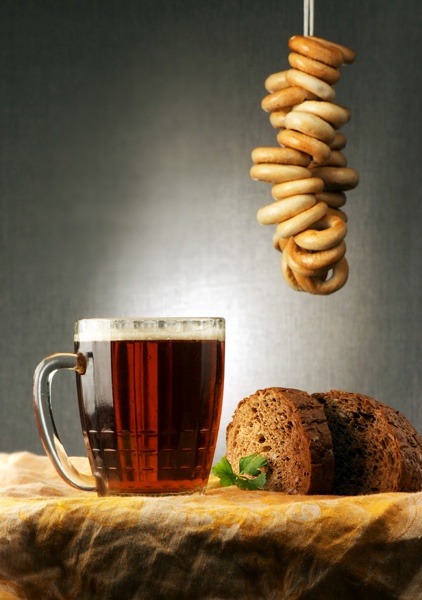 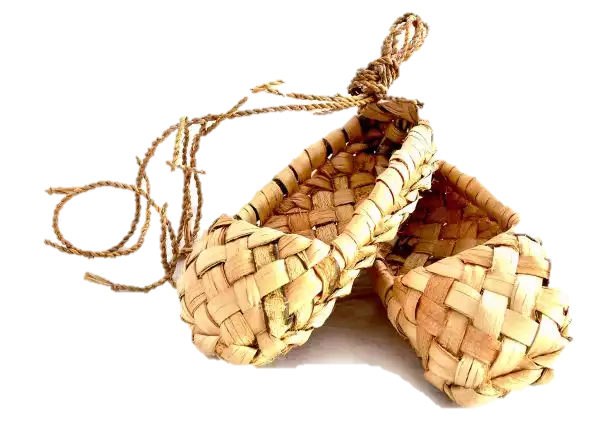 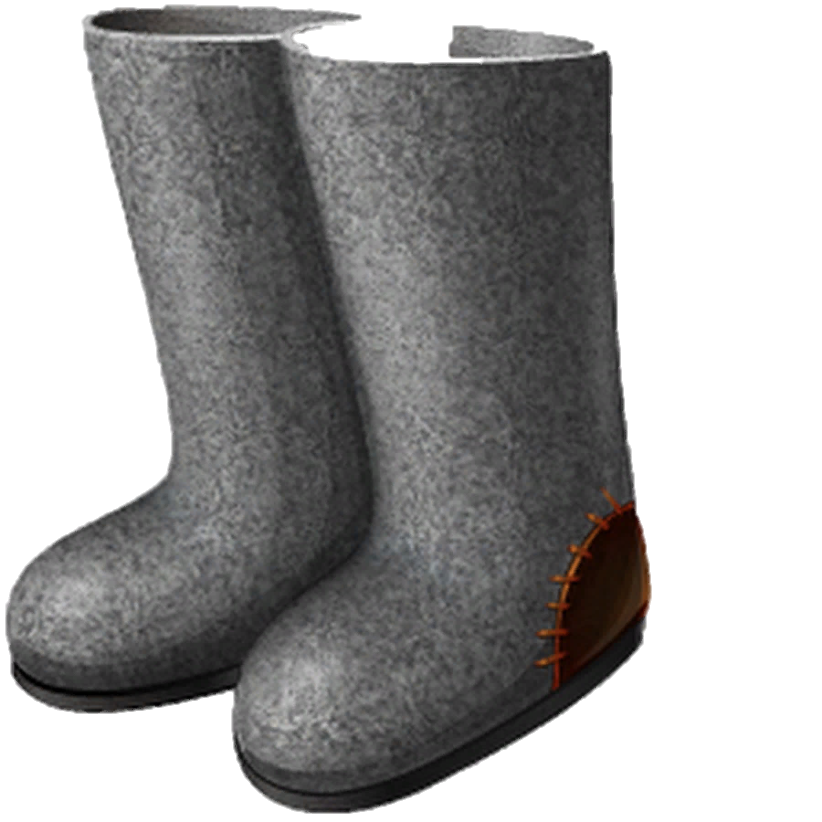 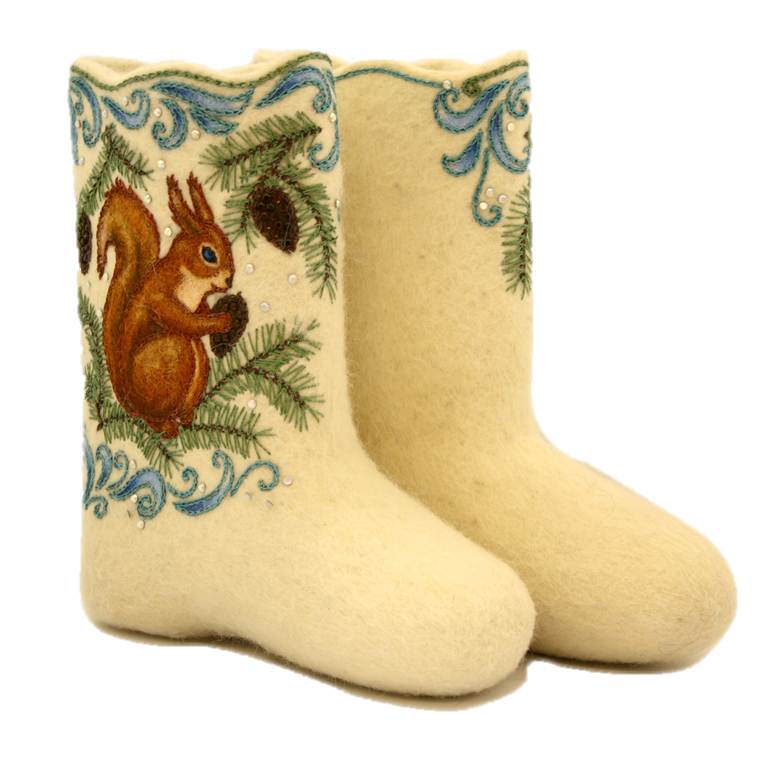 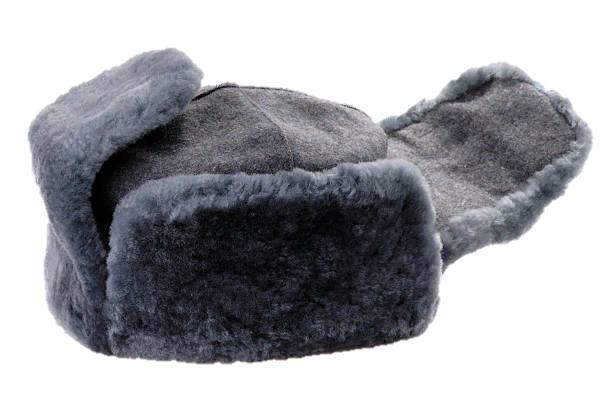 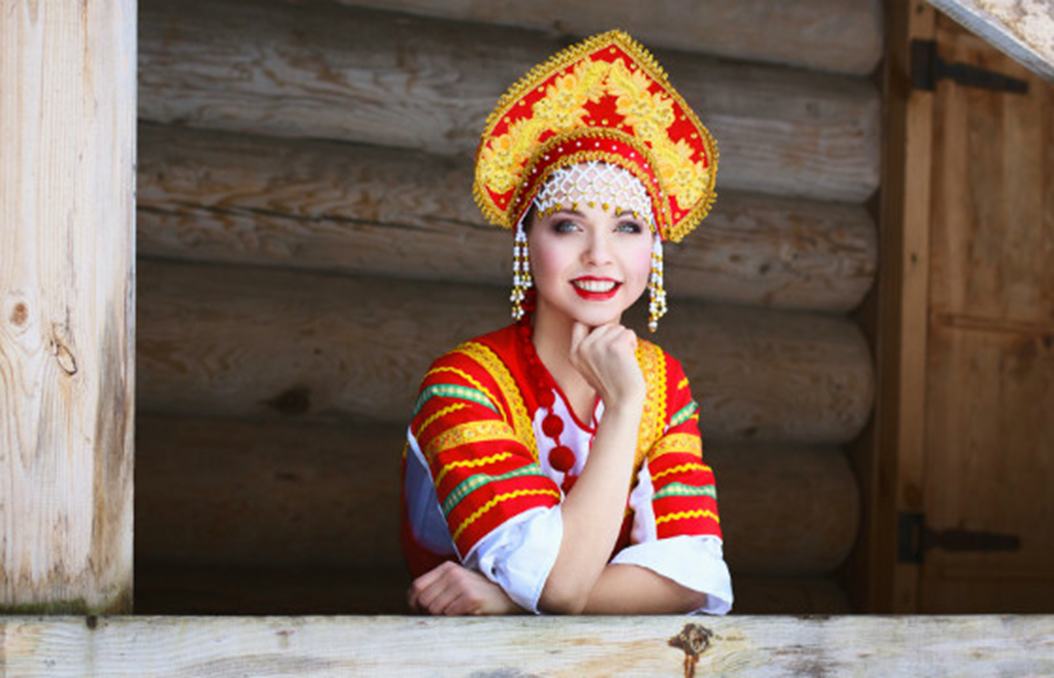 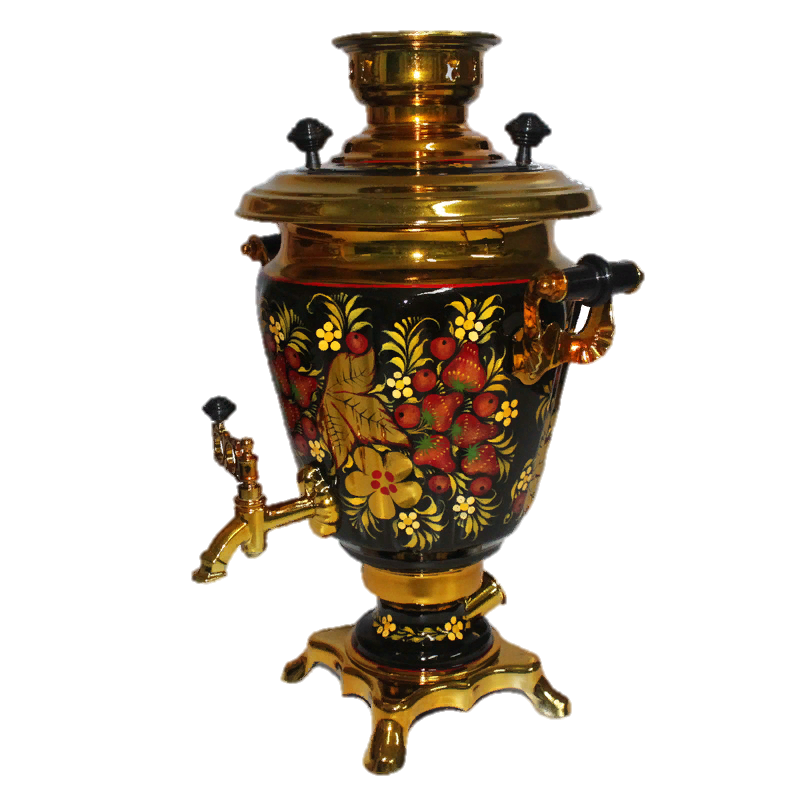 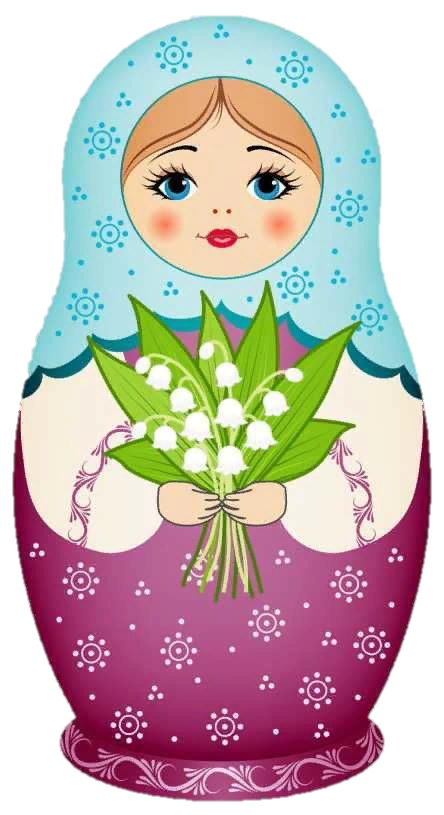 Сотню и даже две сотни лет назад балалайка была самым распространенным музыкальным инструментом на Руси. Ни один праздник не проходил без песен и танцев под балалайку. Этот музыкальный инструмент стал любимым у народа, а в дуэте с гармонью она звучала еще мелодичнее и ярче. Поэтому каждый россиянин и гость нашей страны с уверенностью заявит о том, что балалайка - символ России.Она является символом русской музыки и культуры, распространяя их по всему миру. Таким образом, балалайка является значимым символом России, который напоминает о богатстве её культуры и традиций. Её уникальный звук и культурная значимость делают её незаменимым элементом русской культуры, который продолжает удивлять и вдохновлять людей по всему миру. Несущая историю. Балалайка — невероятно богатый символ издавна продолжающейся культуры России. 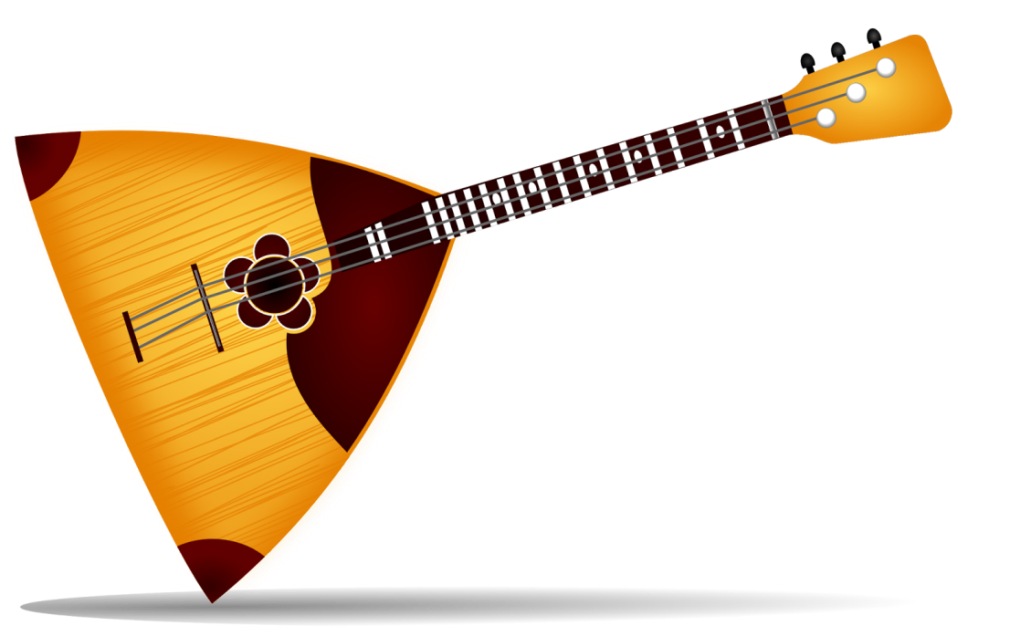 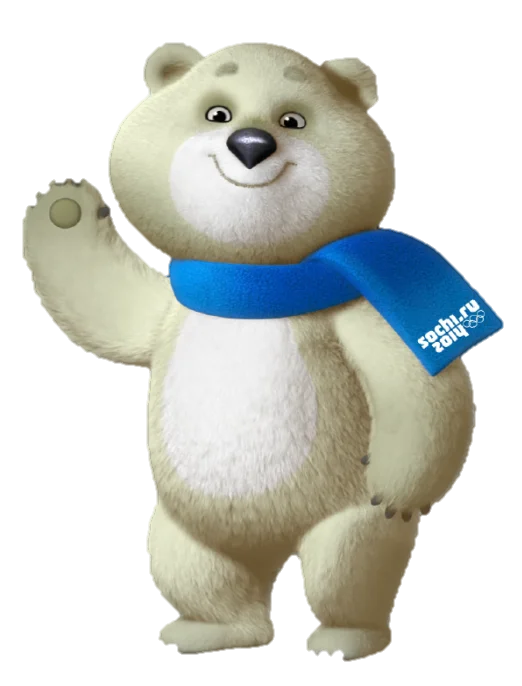 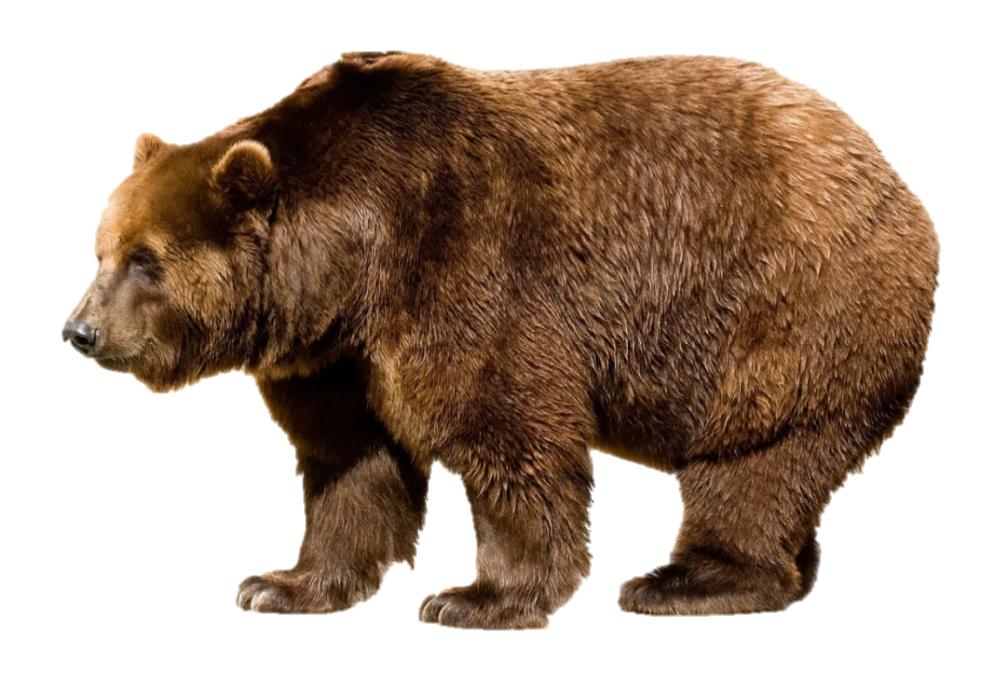 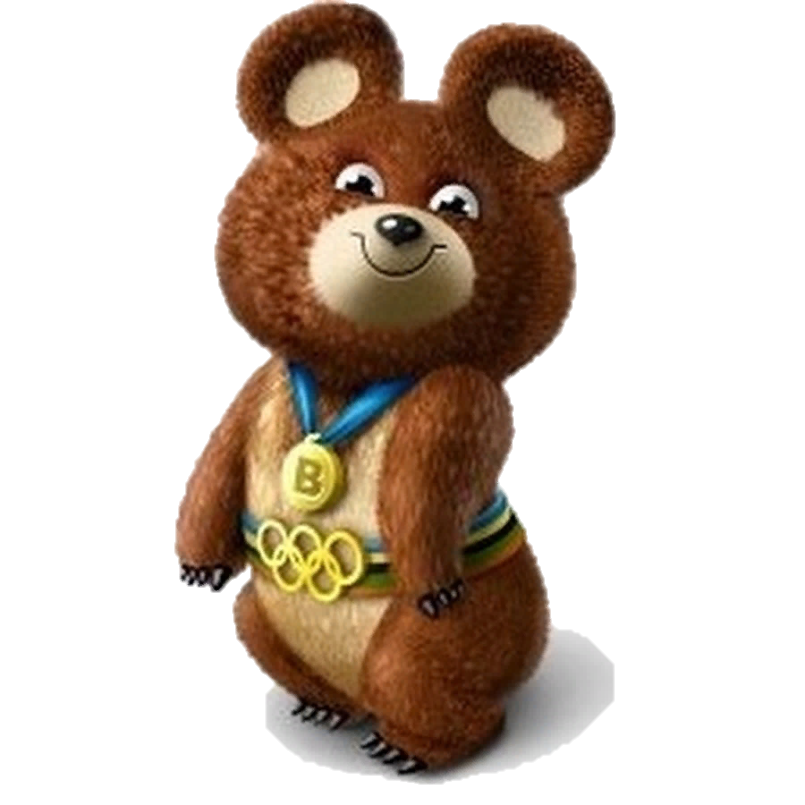 В 1851-52 гг. на Спасской башне установили часы, которые мы видим до сих пор. Кремлёвские куранты. Курантами называют большие часы, у которых есть музыкальный механизм. У Кремлёвских курантов музыку исполняют колокола. Их одиннадцать. Один большой, он отмечает часы, и десять поменьше, их мелодичный перезвон раздается каждые 15 минут. В курантах находится специальное устройство. Оно приводит в движение молоток, он ударяет по поверхности колоколов и звучит бой кремлёвских курантов. Механизм Кремлёвских курантов занимает три этажа. Раньше куранты заводили вручную, а сейчас это делают при помощи электричества. Спасская башня занимает 10 этажей. Ее высота со звездой - 71 м.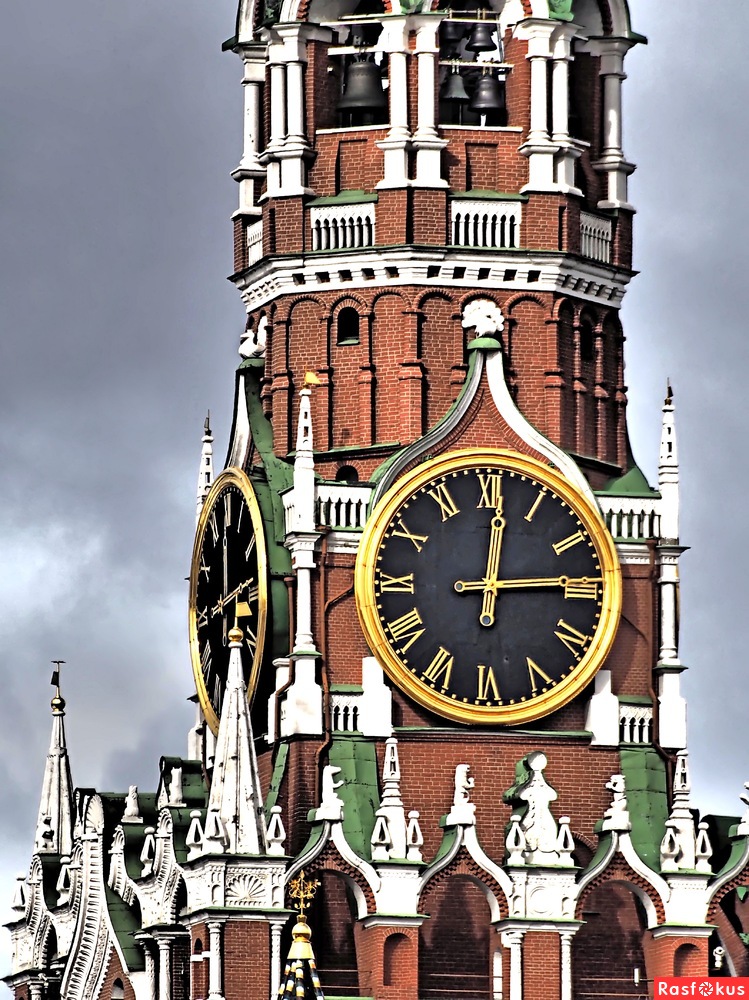 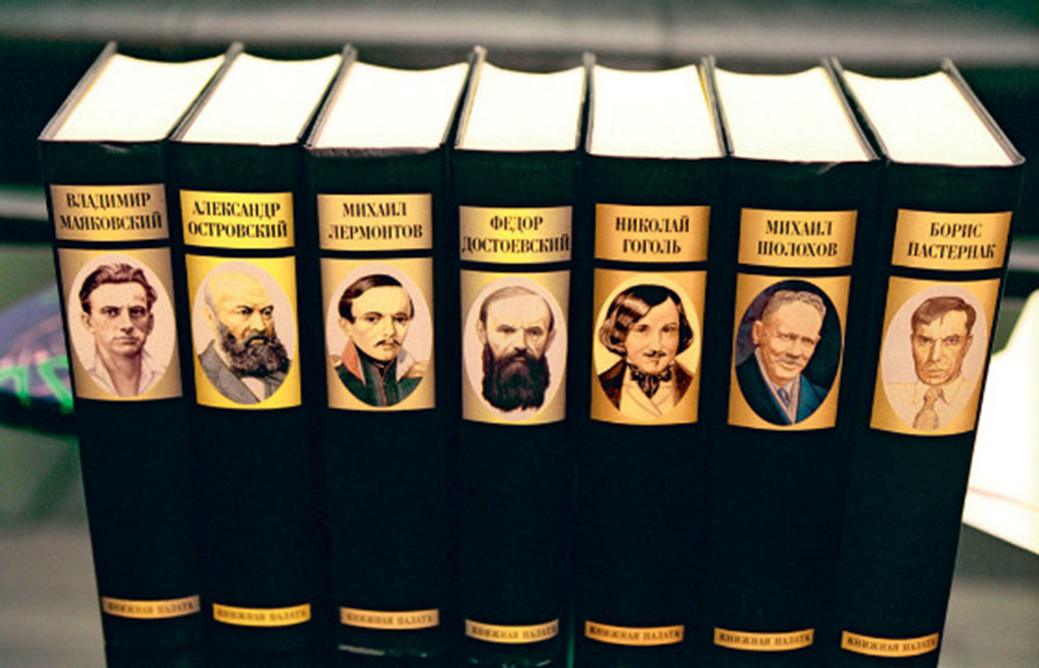 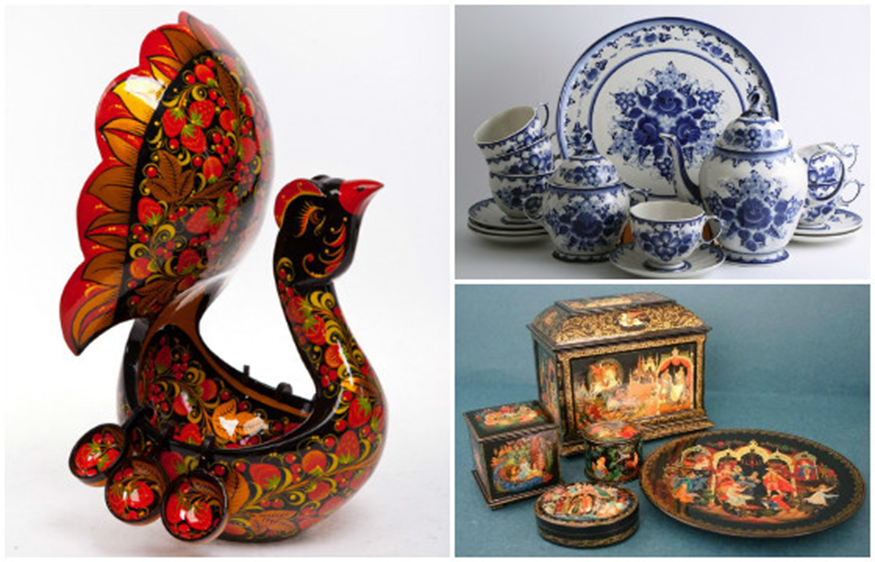 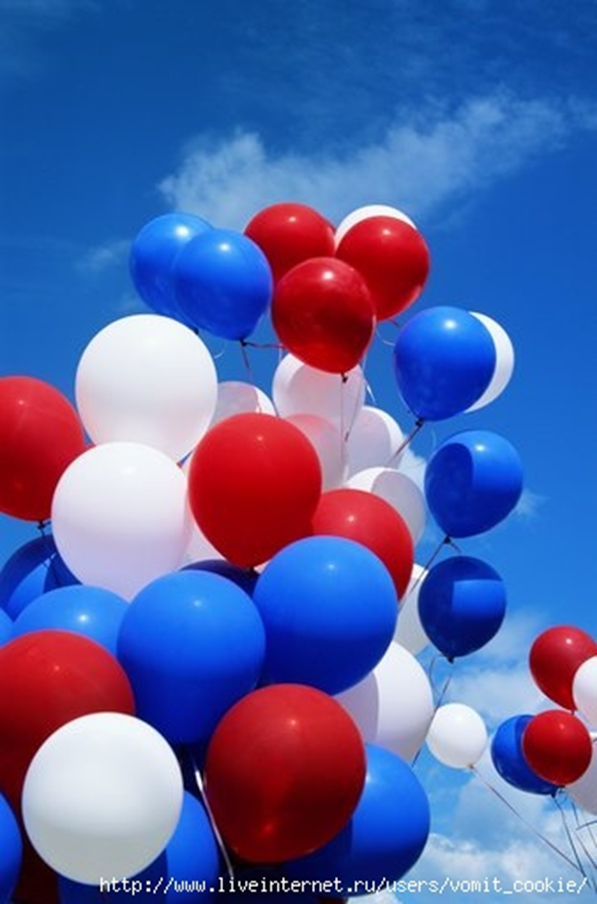 